ST. PAUL'S EPISCOPAL CHURCHNOVEMBER 12 2022| 6-8 PMEn Espanol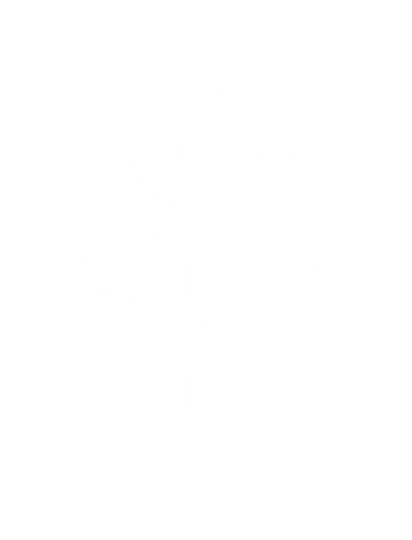 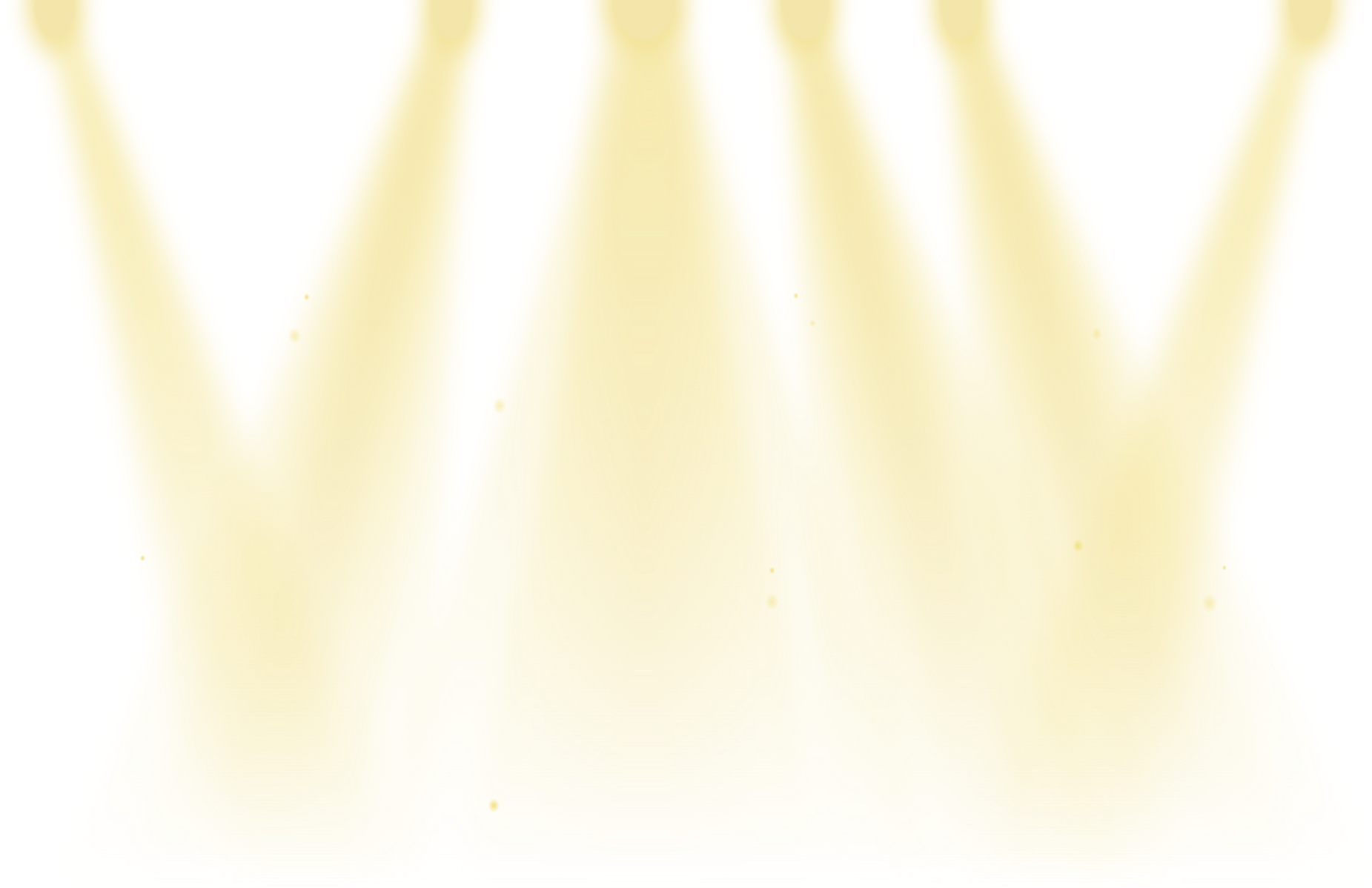 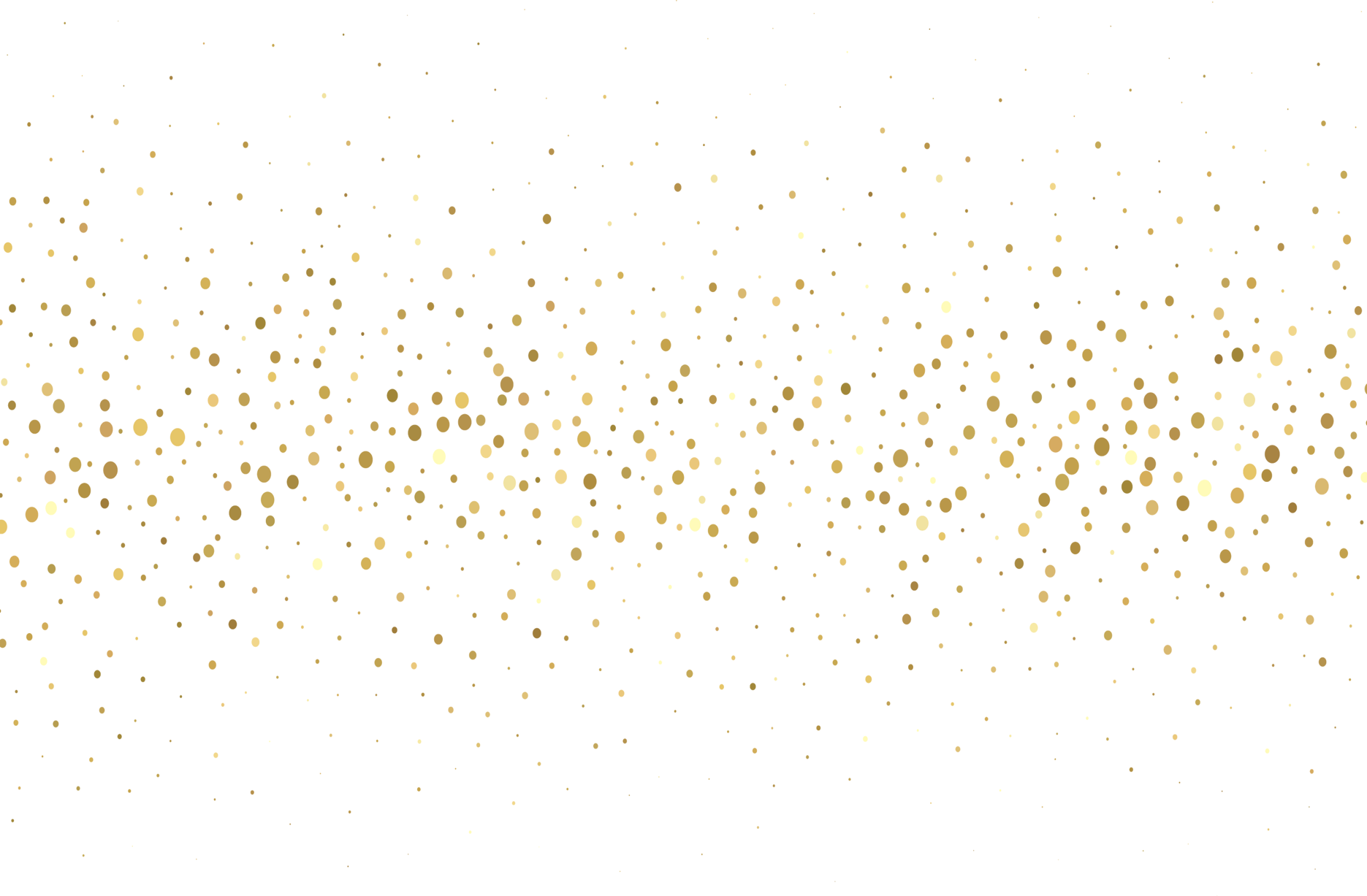 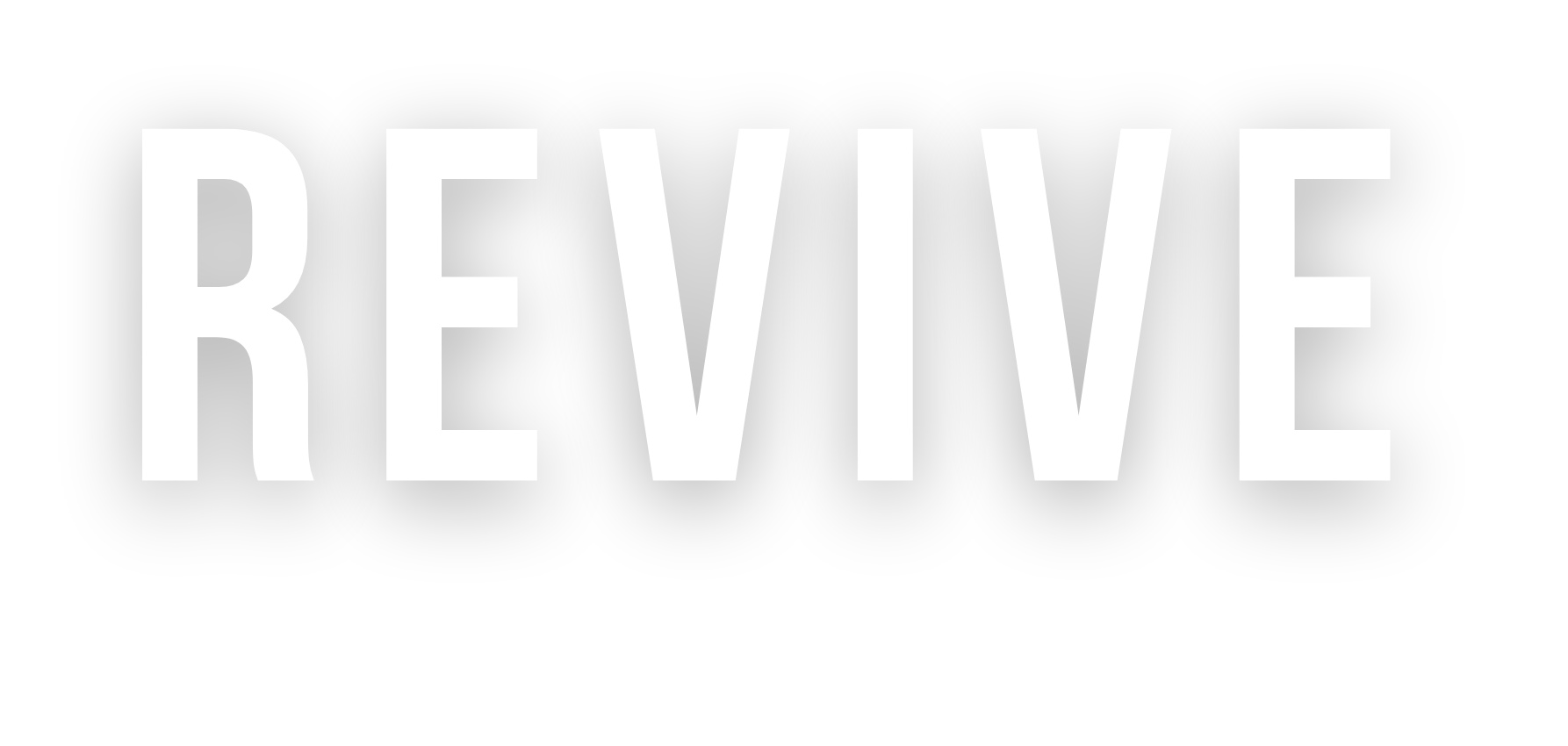 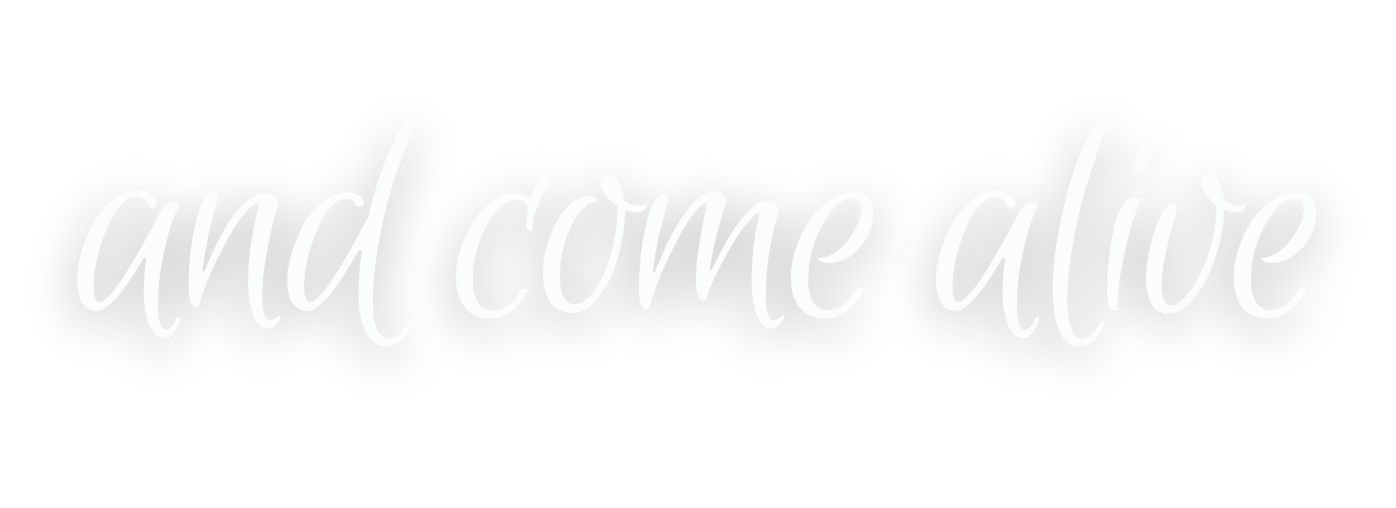 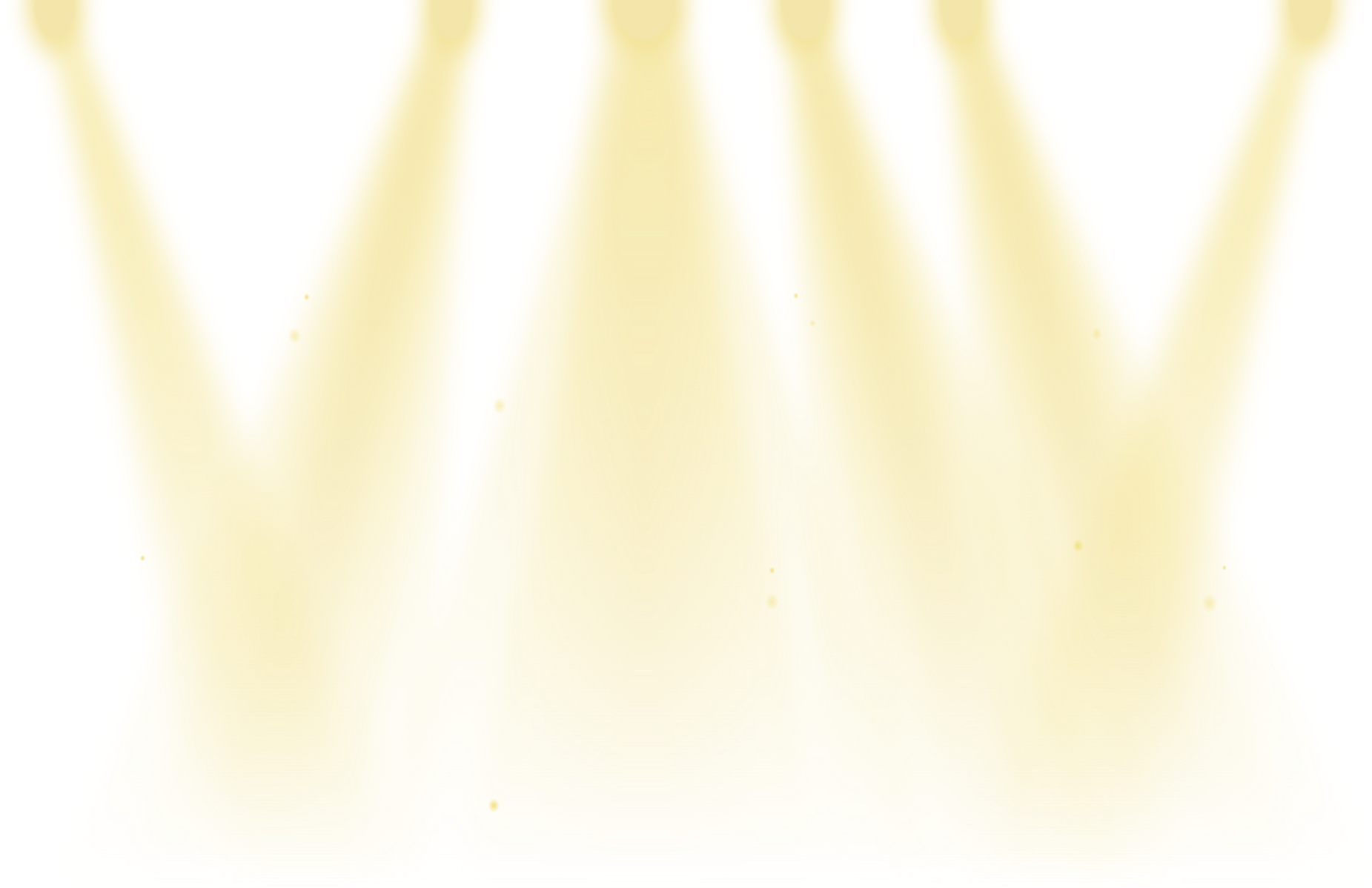 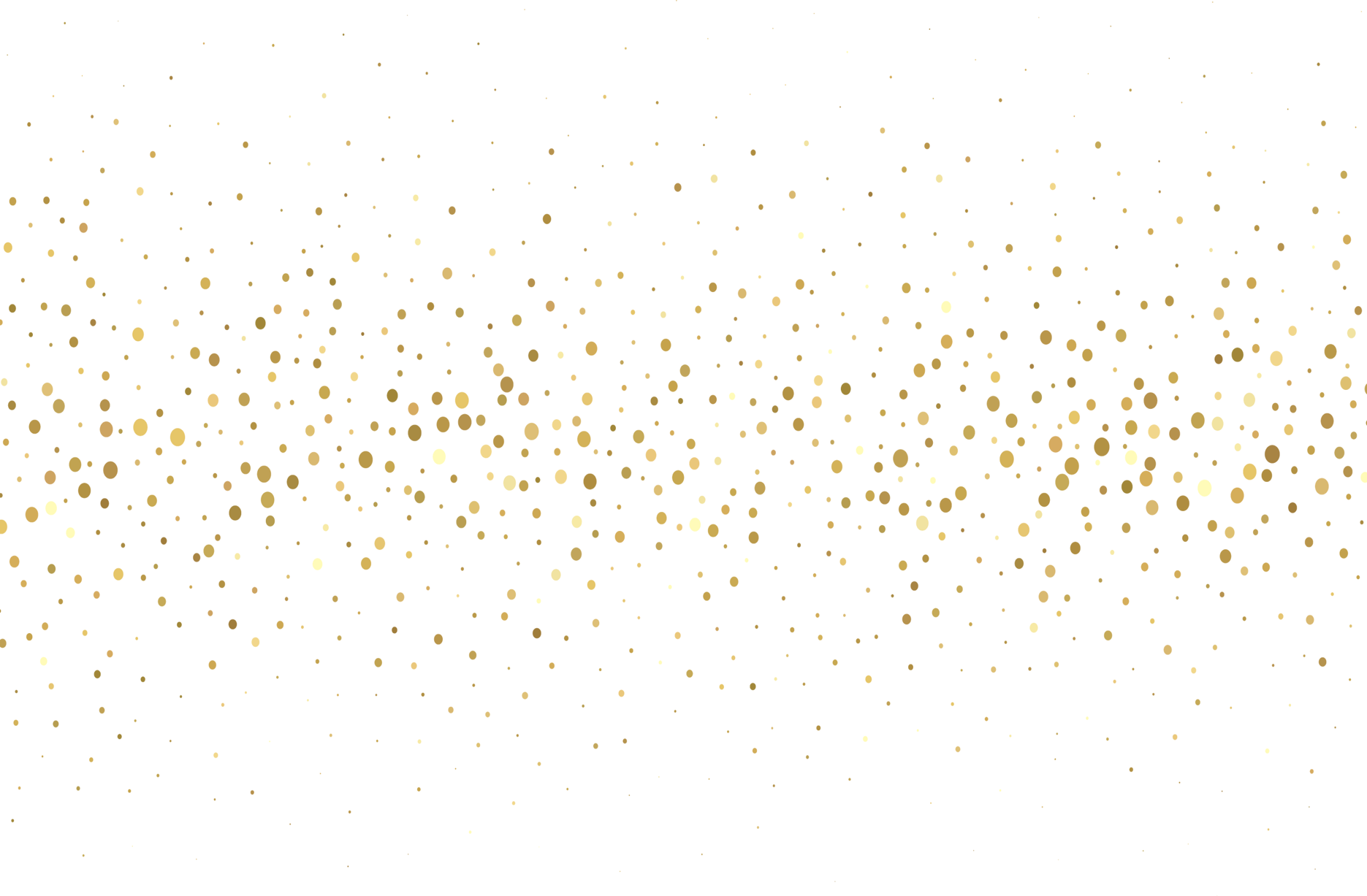 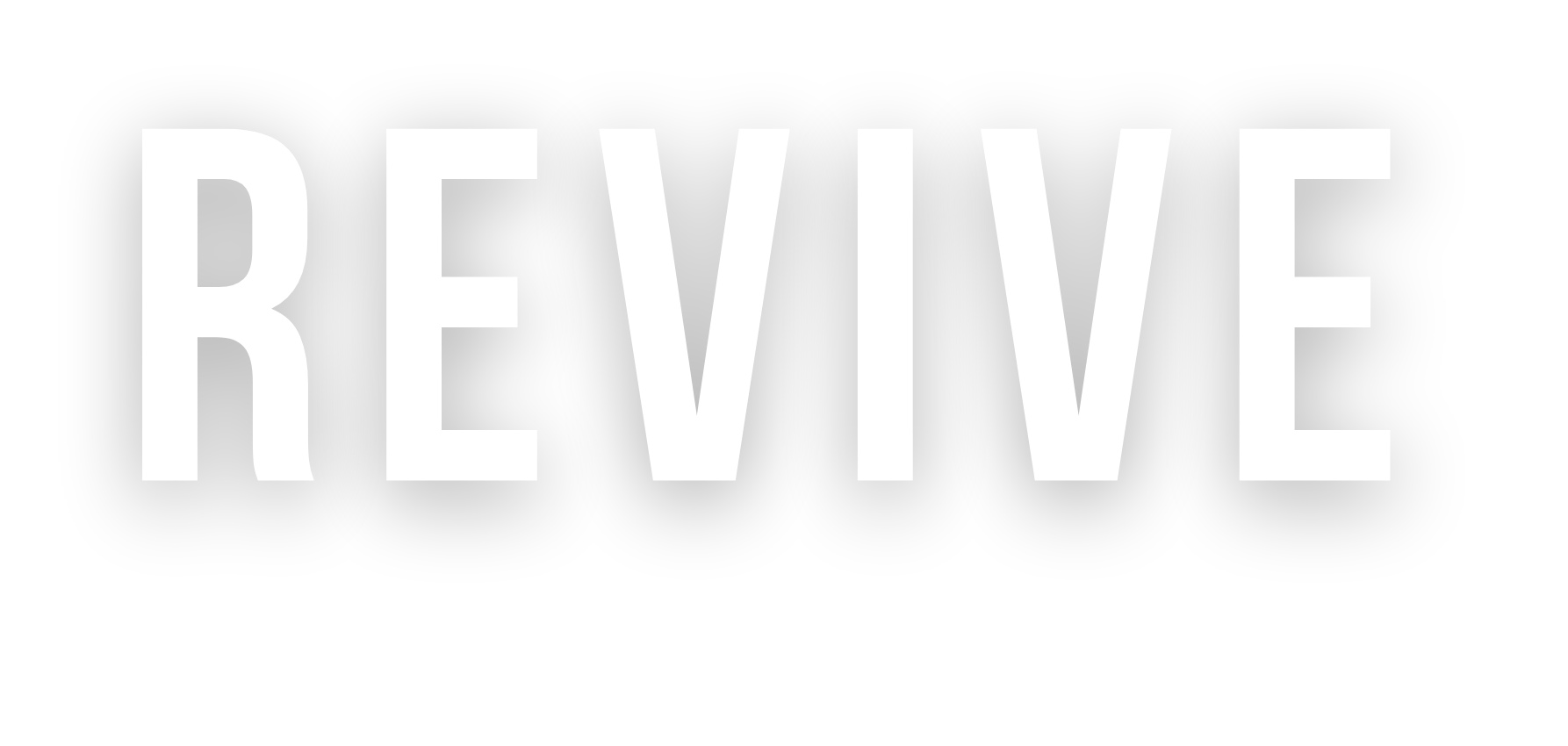 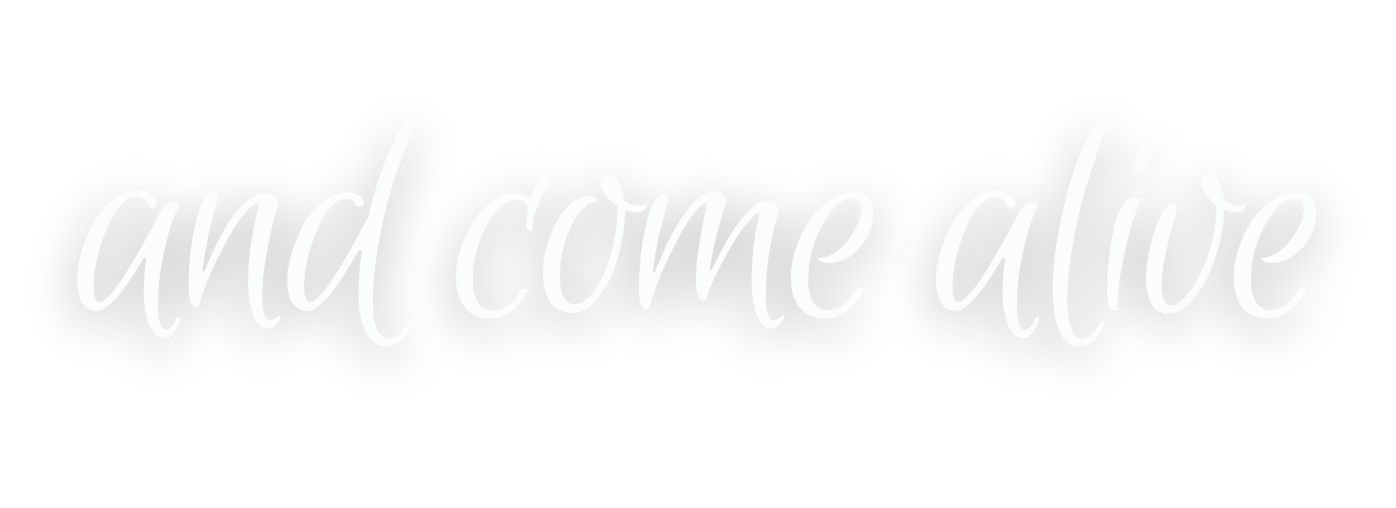 Preludio: (Steven Hackley Trio/ Troy Chambers Trio)Himno de entrada: Él reina para siempre (cantamos alabanzas)Verso: HombresCantamos alabanzas al Reyporque Él es el Rey de Reyes. Cantamos alabanzas al Reyporque Él es el Rey de Reyes. (repetir)Coro:Dadle gloria porque es el Rey deReyes. Dadle gloria porque es el Rey deReyes. Dadle gloria porque es el Rey deReyes. Dadle gloria porque es el Rey deReyes.Verso - MujeresCantamos alabanzas al Reyporque Él es el Rey de Reyes. Cantamos alabanzas al Reyporque Él es el Rey de Reyes.Cantamos alabanzas al Rey (Aleluya)porque Él es el Rey de Reyes. (Todas las alabanzasser para el rey)Cantamos alabanzas al Reyporque Él es el Rey de Reyes.CORODadle gloria porque es el Rey deReyes. Dadle gloria porque es el Rey deReyes. Dadle gloria porque es el Rey deReyes. Dadle gloria porque es el Rey deReyes.¡Salve todos, Rey Jesús!¡Salve Emmanuel! (2x)VAMPÉl reina por siempre, Él reina por siempre, Él reina por siempre y para siempre. repetirÉl reina por siempre, Él reina por siempre, Él reina por siemprey para siempre Todos:Él reina por siempre, Él reina por siempre, Él reina por los siglos de los siglos.SaludoOficiante: Bendito sea Dios: Padre, Hijo y Espíritu SantoPueblo: y bendito sea su Reino, ahora y por siempre. Amen.Salmo 100 (decir todo unidos)¡Canten al Señor con alegría, habitantes de toda la tierra!
 Con alegría adoren al Señor;
¡con gritos de alegría vengan a su presencia!
Reconozcan que el Señor es Dios;
él nos hizo y somos suyos;
¡somos pueblo suyo y ovejas de su prado!
Vengan a las puertas y a los atrios de su templo
con himnos de alabanza y gratitud.
¡Denle gracias, bendigan su nombre!
Porque el Señor es bueno;
su amor es eterno
y su fidelidad no tiene fin.Música: Renuévanos otra vez¡Te alabamos, oh Dios!Por el Hijo de tu amor,Por Jesús que murió,Y ahora se ha ido arriba.Refreno:¡Aleluya! tuya la gloria.¡Aleluya! Amén.¡Aleluya! tuya la gloria.Revivirnos de nuevo.2. ¡Te alabamos, oh Dios!Por Tu Espíritu de luz,Quien nos ha mostrado a nuestro Salvador,Y dispersó nuestra noche.(Refreno)3. Toda gloria y alabanzaal Cordero que fue inmolado,Quien cargó con todos nuestros pecados,y ha limpiado toda mancha.(Refreno)4. Revívanos de nuevo;Llena cada corazón con Tu amor;Que cada alma se reaviveCon fuego desde arriba.(Refreno)Oficiante: oremosOh Dios todopoderoso, que nos enseñaste a llamar la noche, la mañana y el mediodía, un dia; y que has hecho que el sol sepa que va a caer, disipa la oscuridad en nuestros corazones, que por tu brillantez sepamos que eres el verdadero Dios y la luz eterna, viviendo y reinando por siempre y para siempre. Amen. Musica: Koinonia (Sharon Carr, alto)¿Cómo puedo decir que amo al Señor?a quien nunca he visto antesY olvida decir que la amojunto a quien camino todos los días¿Cómo puedo mirar tu cara?e ignorar el amor de Dios, te debo abrazareres mi hermano, eres mi hermanay te amo con el amor del señorVersoMientras miro a mi alrededor, cuando veo una necesidadalgún alma cargada, alguien a quien alimentarHago más que solo tenerlo en mis oraciones.Le mostraré que a alguien le importaSi el amor de Jesús está en mi corazónCuando escucho la llamada, debo hacer mi parteeres mi hermano, eres mi hermanay te amo con el amor del señorLa lecturaLector: Lectura de 2 Tesalonicenses 1:1-4, 11-12Pablo, Silvano y Timoteo saludan a la comunidad de los creyentes de la ciudad de Tesalónica, que están unidos a Dios nuestro Padre y al Señor Jesucristo:Que Dios nuestro Padre y el Señor Jesucristo derramen su gracia y su paz sobre ustedes.Hermanos, siempre tenemos que dar gracias a Dios por ustedes, como es justo que hagamos, porque la fe de ustedes está creciendo y el amor que cada uno tiene por los otros es cada vez mayor. De modo que nosotros mismos hablamos de ustedes con satisfacción en las iglesias de Dios, por la fortaleza y la fe que ustedes muestran en medio de todas las persecuciones y aflicciones que sufren.Palabra del Señor 		Pueblo: Demos gracias a DiosOficiante:  OremosDios eterno, que dirigiste a tu antiguo pueblo hacia la libertadcon una columna de nubes durante el día y una columna de fuego en la noche: Concédenos que nosotros que caminamos en la luz de tu presencia nos regocijemos en la libertad de los hijos de Dios, Por Jesucristo nuestro Señor.Amen.Música: (Theodore Thomas Jr., piano)El EvangelioLector: Lectura del Evangelio según San Lucas (19:1-10)Jesús entró en Jericó y comenzó a atravesar la ciudad.  Vivía allí un hombre rico llamado Zaqueo, jefe de los que cobraban impuestos para Roma.  Éste quería conocer a Jesús, pero no conseguía verlo porque había mucha gente y Zaqueo era pequeño de estatura. Por eso corrió adelante y, para alcanzar a verlo, se subió a un árbol cerca de donde Jesús tenía que pasar. Cuando Jesús pasaba por allí, miró hacia arriba y le dijo: Zaqueo, baja en seguida, porque hoy tengo que quedarme en tu casa. Zaqueo bajó aprisa, y con gusto recibió a Jesús.  Al ver esto, todos comenzaron a criticar a Jesús, diciendo que había ido a quedarse en la casa de un pecador. Zaqueo se levantó entonces y le dijo al Señor: Mira, Señor, voy a dar a los pobres la mitad de todo lo que tengo; y si le he robado algo a alguien, le devolveré cuatro veces más. Jesús le dijo: Hoy ha llegado la salvación a esta casa, porque este hombre también es descendiente de Abraham. Pues el Hijo del hombre ha venido a buscar y salvar lo que se había perdido.
Palabra del Señor 		Pueblo: Demos gracias a DiosMúsica (Himno): Alabanza de día y de noche (Tessika McClendon, soprano y Sharon Carr, contralto)El Sermón: el mismísimo Reverendo Daniel G. P. Gutiérrez Oraciones por el pueblo(Si usted o alguien que conoce necesita oraciones, está invitado al lado del altar para que alguien ore con usted).Música (Himno) Porque el vive (Tracy Harris, tenor).Dios envió a Su hijo, lo llamaron Jesús;Vino a amar, sanar y perdonar;Vivió y murió para comprar mi perdón,¡Hay una tumba vacía para probar que mi Salvador vive!CoroPorque él vive yo puedo enfrentar el mañana,Porque Él vive, todo temor se ha ido;Porque sé que Él tiene el futuro,Y la vida vale la pena vivir,Solo porque El viveQué dulce sostener a un bebé recién nacido,Y sentir el orgullo y la alegría que da;Pero mayor aún la tranquila seguridad:¡Este niño puede enfrentar días inciertos porque Él Vive!CoroPorque él vive yo puedo enfrentar el mañana,Porque Él vive, todo temor se ha ido;Porque sé que Él tiene el futuro,Y la vida vale la pena vivir,¡Solo porque Él vive!Y luego, un día, cruzaré el río,Pelearé la guerra final de la vida con el dolor;Y luego, cuando la muerte da paso a la victoria,¡Veré las luces de la gloria y sabré que Él vive!CoroPorque él vive yo puedo enfrentar el mañana,Porque Él vive, todo temor se ha ido;Porque sé que Él tiene el futuro,Y la vida vale la pena vivir,¡Solo porque Él vive!Música: Inscríbeme (Shango-Jamal Lewis, barítono, Tracy Harris, tenor)CoroInscríbeme en el Jubileo CristianoEscribe mi nombre en el folioHe cambiado desde que El Señor me levantó Quiero estar listo cuando venga Jesús Verso 1Cuando venga Jesús, la trompeta sonará fuerte.Cuando venga mi Salvador, los muertos en Cristo resucitarán.Mi corazón está sano, mi mente ya está hecha; Quiero estar listo cuando venga Jesús.CoroVerso 2Porque no sabemos ni el día ni la hora que El aparecerá Pero sabemos en nuestros corazones que El volverá Mi corazón está sano, mi mente ya está hecha;Quiero estar listo cuando venga Jesús.Música: Demos gracias al Señor Oh Gracia Divina (todos unidos)Oh Gracia Divina,Brillo puro del Padre siempre vivo en el cieloOh Jesucristo, santo y bendito!Ahora que llegamos a la puesta del sol,Y nuestros ojos contemplan la luz vespertina,Cantamos nuestras alabanzas, oh Dios: Padre, Hijo y Espíritu Santo.Te mereces todo el tiempo ser alabado con voces alegres,Oh Hijo de Dios, Oh Dador de Vida,Y ser glorificado por todo el mundo.Música: Oh, dad gracias al Señor
Oh luz graciosa Phos hilaron dijo al unísono Oh luz graciosa, brillo puro del Padre que vive en los cielos, ¡Oh Jesucristo, santo y bendito! Ahora que llegamos a la puesta del sol, y nuestros ojos contemplan la luz vespertina, cantamos tus alabanzas, Oh Dios: Padre, Hijo y Espíritu Santo. Eres digno en todo momento de ser alabado por voces alegres, Oh Hijo de Dios, Oh Dador de Vida, y ser glorificado en todos los mundos.Música: Jesús Luz del MundoCaminaremos en la luz, hermosa luz,ven donde brillan las gotas de rocío de la misericordia.Brilla a nuestro alrededor de día y de noche,Jesús, la Luz del mundo.Caminaremos en la luz, hermosa luz,ven donde brillan las gotas de rocío de la misericordia.Brilla a nuestro alrededor de día y de noche,Jesús, la Luz del mundo.¡Escuchar con atención! Los ángeles heraldos cantan,Jesús, la Luz del mundo;“Gloria al Rey recién nacido,”Jesús, la Luz del mundo.Camina en la luz, hermosa luz,ven donde brillan las gotas de rocío de la misericordia.Brilla a nuestro alrededor de día y de noche,Jesús, la Luz del mundo.¡Salve, Príncipe de la Paz nacido del cielo!Jesús, la Luz del mundo;¡Cristo, el Señor eterno!Jesús, la Luz del mundo.Camina en la luz, hermosa luz,ven donde brillan las gotas de rocío de la misericordia.Brilla a nuestro alrededor de día y de noche,Jesús, la Luz del mundo.Camina en la luz, hermosa luz,ven donde brillan las gotas de rocío de la misericordia.Brilla a nuestro alrededor de día y de noche,Jesús, la Luz del mundo.Oficiante: y ahora, como nuestro Cristo Salvador nos ha enseñado, nos atrevemos a decir,Pueblo y oficiante: Padre nuestro que estás en el cieloSantificado sea Tu nombreVenga a nosotros Tu reinoHágase Tu voluntad en la tierra como en el cielo.Dános hoy nuestro pan de cada díaY perdona nuestras ofensasAsí como nosotros perdonamos a los que nos ofendenNo nos dejes caer en tentación Y líbranos del mal.Porque Tuyo es el reino, Tuyo el poder y la Gloria por siempre Señor. Amen.Oficiante: OremosTodopoderoso, Dios eterno, permite que nuestra oración a tu vista sea como el incienso, nuestros brazos levantados como un sacrificio de la noche.Danos la gracia para contemplar presente Tu palabra y SacramentosY para reconocerte en las vidas de los que nos rodean. Aviva en nosotros la llama de ese amor que ardió  en el corazón de tu Hijo cuando soportó la pasión y permite que arda en nosotros hasta la vida eterna por los siglos de los siglos. Amen.La Bendición La Despedida Pueblo: Demos gracias a Dios, aleluya, aleluya.Música: Alabadle, alabadle1 ¡Alábenlo, alábenlo, alábenlo, alábenlo!Jesús, bendito Salvador, él es digno de ser alabado.De la salida del solhasta la bajada del mismo,él es digno, Jesús es digno,es digno de ser alabado.2 ¡Gloria! ¡Gloria! En todo dale gloria.Jesús, bendito Salvador, él es digno de ser alabado.Porque Dios es nuestra roca,esperanza de salvación;un fuerte libertador,en él siempre confiaré.3 ¡Alábenlo, alábenlo, alábenlo, alábenlo!Jesús, bendito Salvador, él es digno de ser alabado.De la salida del solhasta la bajada del mismo,él es digno, Jesús es digno,es digno de ser alabado.¡Alábenlo, alábenlo, alábenlo, alábenlo!Jesús, bendito Salvador, él es digno de ser alabado.